NATJECANJE ŠSD OŠ ZAGREBAČKE ŽUPANIJE U ŠAHU ZA  DJEČAKE I DJEVOJČICE ŠKG. 2019./2020.Natjecateljsko povjerenstvo:Zlatko Rožić – sudacMarijan Rožić – sudac	Tatjana Sudar – članOliver Faber – članMatija Vuzem – članTihana Josić – članNinoslav Čop – članLuka Podunajec – članIvana Marić Kožar – članIvana Rodić - članUčenice OŠ Vukovina, ŠSD Vučko, u sastavu Marta Trgovac, Saša Detelić, Elena Horvačić, Eva Hoti, Ema Žugaj s voditeljicom Tatjanom Sudar ostvarile su nastup na završnom natjecanju ŠSD OŠ.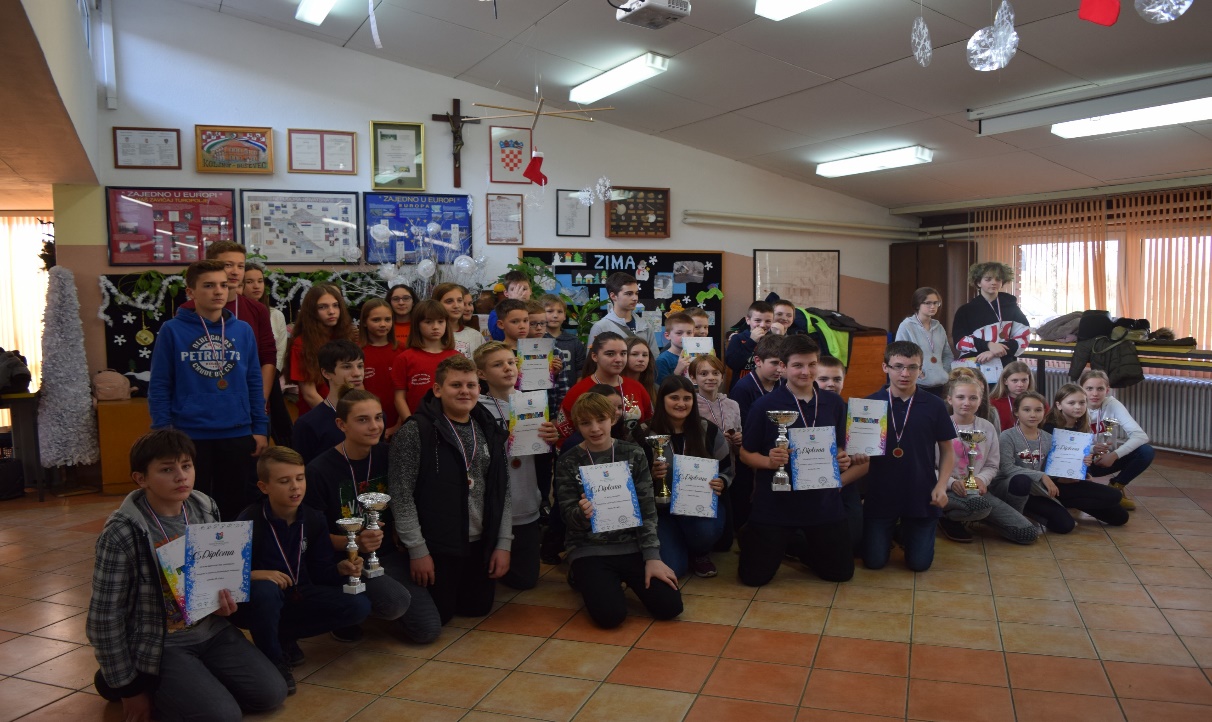 U Buševcu, 10.12.2019.                                                                        voditelj natjecanja:Tatjana SudarSvi rezultati se nalaze na stranicama chess-rezults, a slike na stranicama OŠ VukovinaPRVENSTVO OŠ ZAGREBAČKE ŽUPANIJE U ŠAHU 2019-20. – MPRVENSTVO OŠ ZAGREBAČKE ŽUPANIJE U ŠAHU 2019-20. – MPRVENSTVO OŠ ZAGREBAČKE ŽUPANIJE U ŠAHU 2019-20. – MPRVENSTVO OŠ ZAGREBAČKE ŽUPANIJE U ŠAHU 2019-20. – MPRVENSTVO OŠ ZAGREBAČKE ŽUPANIJE U ŠAHU 2019-20. – MPRVENSTVO OŠ ZAGREBAČKE ŽUPANIJE U ŠAHU 2019-20. – MPRVENSTVO OŠ ZAGREBAČKE ŽUPANIJE U ŠAHU 2019-20. – MPRVENSTVO OŠ ZAGREBAČKE ŽUPANIJE U ŠAHU 2019-20. – MUčenici OŠ Vladimir Deščak , ŠSD Alfa, u sastavu Martin Hranj, Bruno Ašperger, Bruno Pavletić, Petar Žugec, David Žugec  s voditeljem Matija Vuzem ostvarili su nastup na završnom natjecanju ŠSD OŠ. PRVENSTVO OŠ ZAGREBAČKE ŽUPANIJE U ŠAHU 2019-20 - ŽUčenici OŠ Vladimir Deščak , ŠSD Alfa, u sastavu Martin Hranj, Bruno Ašperger, Bruno Pavletić, Petar Žugec, David Žugec  s voditeljem Matija Vuzem ostvarili su nastup na završnom natjecanju ŠSD OŠ. PRVENSTVO OŠ ZAGREBAČKE ŽUPANIJE U ŠAHU 2019-20 - ŽUčenici OŠ Vladimir Deščak , ŠSD Alfa, u sastavu Martin Hranj, Bruno Ašperger, Bruno Pavletić, Petar Žugec, David Žugec  s voditeljem Matija Vuzem ostvarili su nastup na završnom natjecanju ŠSD OŠ. PRVENSTVO OŠ ZAGREBAČKE ŽUPANIJE U ŠAHU 2019-20 - ŽUčenici OŠ Vladimir Deščak , ŠSD Alfa, u sastavu Martin Hranj, Bruno Ašperger, Bruno Pavletić, Petar Žugec, David Žugec  s voditeljem Matija Vuzem ostvarili su nastup na završnom natjecanju ŠSD OŠ. PRVENSTVO OŠ ZAGREBAČKE ŽUPANIJE U ŠAHU 2019-20 - ŽUčenici OŠ Vladimir Deščak , ŠSD Alfa, u sastavu Martin Hranj, Bruno Ašperger, Bruno Pavletić, Petar Žugec, David Žugec  s voditeljem Matija Vuzem ostvarili su nastup na završnom natjecanju ŠSD OŠ. PRVENSTVO OŠ ZAGREBAČKE ŽUPANIJE U ŠAHU 2019-20 - ŽUčenici OŠ Vladimir Deščak , ŠSD Alfa, u sastavu Martin Hranj, Bruno Ašperger, Bruno Pavletić, Petar Žugec, David Žugec  s voditeljem Matija Vuzem ostvarili su nastup na završnom natjecanju ŠSD OŠ. PRVENSTVO OŠ ZAGREBAČKE ŽUPANIJE U ŠAHU 2019-20 - ŽUčenici OŠ Vladimir Deščak , ŠSD Alfa, u sastavu Martin Hranj, Bruno Ašperger, Bruno Pavletić, Petar Žugec, David Žugec  s voditeljem Matija Vuzem ostvarili su nastup na završnom natjecanju ŠSD OŠ. PRVENSTVO OŠ ZAGREBAČKE ŽUPANIJE U ŠAHU 2019-20 - ŽUčenici OŠ Vladimir Deščak , ŠSD Alfa, u sastavu Martin Hranj, Bruno Ašperger, Bruno Pavletić, Petar Žugec, David Žugec  s voditeljem Matija Vuzem ostvarili su nastup na završnom natjecanju ŠSD OŠ. PRVENSTVO OŠ ZAGREBAČKE ŽUPANIJE U ŠAHU 2019-20 - ŽUčenici OŠ Vladimir Deščak , ŠSD Alfa, u sastavu Martin Hranj, Bruno Ašperger, Bruno Pavletić, Petar Žugec, David Žugec  s voditeljem Matija Vuzem ostvarili su nastup na završnom natjecanju ŠSD OŠ. PRVENSTVO OŠ ZAGREBAČKE ŽUPANIJE U ŠAHU 2019-20 - ŽKonačan poredakKonačan poredakMjestoEkipaGam.+=-MBBod.Bod.1VUKOVINA-VUČKO44001013½13½2KLINČA SELO-JUNIOR42117993NOVO ČIČE-ČIČKO412167½7½4SVETA NEDELJA-ŽABAC41125775PAVAO BELAS-BRDOVEC4004233